Name: _______________________________Financial LiteracyNotesSAVINGS, INTEREST, AND TYPES OF ACCOUNTSSavings & InterestWhy Save Money?Saving money is the cornerstone of a strong financial game plan. Some of the main reasons to save include:Financial Goals:Short-Term Financial GoalsEx)Long-Term Financial GoalsEx)How Much to Save:You may already be saving on a small scale. As you are able to increase your savings, here are some savings guidelines:Experts suggest saving at least ______ of your income.If you can’t save ___________, save _____________. Saving is _________________________.Save for _________________________. You should have _________ to __________ months’ of living expenses saved.Ways to Save:The first rule of saving: ___________________________________. Don’t treat savings as the lowest priority, or you may never get around to it. An easy way to get started saving is simply to look for __________________ ways to shave money off your __________________ spending.How Savings Works:Principal – Withdrawal – Deposit – How Savings Works:Interest – Interest Rate – Fixed Rate – Variable Rate – Types of Interest:Simple Interest – Calculating Simple Interest:Example: You open a savings account with $1,000, at a 5% simple APR. What will you earn in interest the first year?Compound Interest – Example: Use the same information from above, but assume the interest is compounded annually.Rule of 72:Want to know how fast your money will ________________? The Rule of 72 is a fast way to estimate how long it will take to double your savings with ______________________ interest.Example: With our example from above, how long will it take to double your money?Types of AccountsLiquidityLiquidity refers to 	 For example, high interest accounts often require that you do not ___________________ any funds for a given amount of _______________ and may charge you ____________ for doing so. This makes the money in those types of accounts less _______________ than money in an account with ___________________ withdrawals.Savings Account:ProsConsChecking Account:ProsConsMoney Market Account:ProsConsCertificate of Deposit:ProsConsBudgetingBudgeting:Budget – Income – Net Income – Expenses – Fixed Expenses – Variable Expenses – Discretionary Spending – 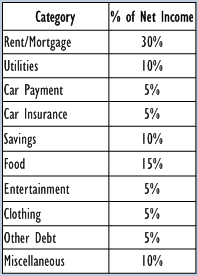 The chart on the right shows the main types of expenses in the average adult’s household. Also provided are guidelines for what percentage of your net income should be spent on each category.________________- ________________= ________________Net WorthWe’ve learned that a balanced budget can help monitor monthly spending and maximize savings. In the long term, it can also improve one’s overall net worth.Net Worth – Assets – Liabilities – CARDS AND CREDITDebit Cards, Credit Cards, and Prepaid CardsDebit, credit, and prepaid cards provide convenience by allowing users to buy items in stores without cash and make purchases online. They also provide “zero liability” protection, which means that if your card is lost or stolen, you are not responsible for any unauthorized merchant charges.  Debit Cards (Pay Now) Credit Cards (Pay Later) Prepaid Cards (Pay in Advance)Understanding Your Credit Card Statement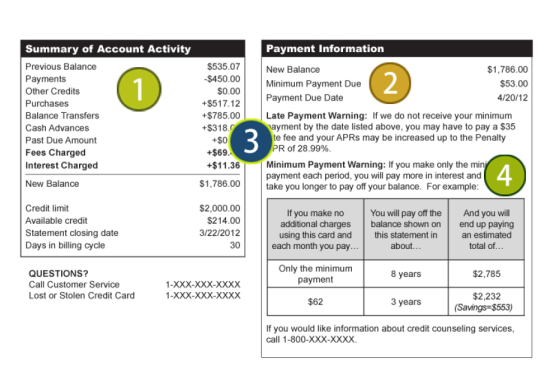 Summary of Account ActivityCredit Limit – Available Credit – Payment InformationMinimum Payment – Late Payment WarningLate Payment Fee – Minimum Payment Warning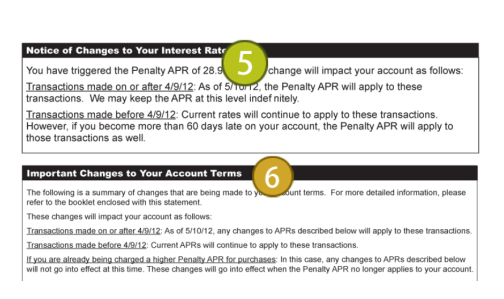 Notice of Changes to Your Interest RateAnnual Percentage Rate (APR) – Important Changes to Your Account Terms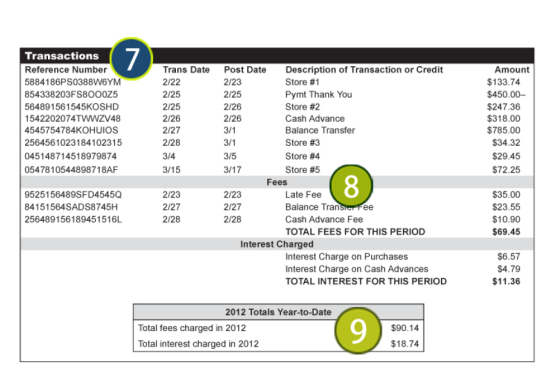 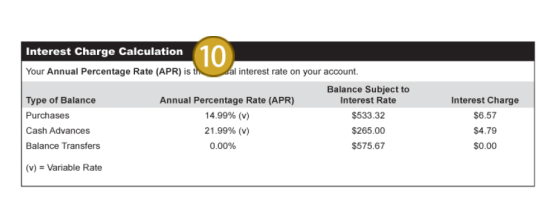 TransactionsFees and Interest ChargesCash Advance Transaction Finance Charge – Finance Charge –Annual Fee –  Year-to-Date TotalsInterest Charge CalculationProtecting Your Identity and Preventing FraudFraud prevention is crucial to managing your credit, debit, and prepaid card accounts. Here is some common advice given to credit and debit cardholders to keep their accounts safe:If your credit or debit card is lost or stolen, report it __________________.Maintain a list of all your credit and debit account __________________ in a ___________________ location, along with the _________________________ for each card company.When ordering items online, look for websites that start with ______________ and utilize SSL (_________________ _____________) and certificates to keep your transactions safe from __________________.Guard your _____________________.Don’t give out your account number or Social Security number with anyone who _____________ you—share it only with those companies ________ contact.Most merchants show only the last ________ digits of your card number on the bill; if the full number appears, ________________________ when signing the bill._____________ any documents and receipts where your card number may appear.Never send your card number or other personal information through ________________.What can be done if you discover an unauthorized charge on your account?Zero LiabilityYou have _____ days to report errors and the credit card company must respond within _____ days.If a merchant made an unauthorized charge, the ______________________ will act on your behalf to dispute it.Protecting Your PINYour PIN (________________________________) is a secret numeric password you use to authenticate yourself as the legal owner of the card.Choose a random number that you can remember, but that’s not related to _____________ information.Never ___________ your PIN on the back of the card or keep it in your ___________________.Managing Your Card AccountsStick to Your ______________Follow the “20-10” RuleLimit your credit card __________ to less than 20% of your total _______________________.Less than 10% of your ______________________________ should go toward paying credit card debt. If it’s more, ___________________ your spending habits.Be a Good ______________ CustomerReview Your Monthly _____________________Take Advantage of _________________ Access to Your Account InformationReview account __________________.Sign up for ___________________ payments or set up a payment _____________ its due.Set up account _______________ by email or text.CreditworthinessWhy is having good credit so important?Advantages to you for being creditworthy:Challenges to you if your creditworthiness is low:The Three “Cs” of CreditWhen lenders consider your loan or credit card application, their main concern is: 	Character - 	Have you used credit before?Do you pay your bills on time?Have you ever declared bankruptcy?Can you provide character references?How long have you lived at your present address?How long have you been at your present job?Capital -	What property do you own that can secure the loan?Do you have a savings account?Do you have investments to use as collateral?Capacity - 	Do you have a steady job?What is your salary?What are your current living expenses?How many other loan payments do you have?What are your current debts?How many dependents do you have?How to Increase Your CreditworthinessBANKINGBank, Credit, or Thrift: Which One is Right for Me?Where do you stash your allowance, birthday cash or paycheck? There are lots of ways to keep your money safe, but knowing which option is best for you means researching your choices. Listen to the “How Having a Bank Account Protects Your Money” podcast at http://fdicmspodcast.com/podcasts/ to answer the questions below. Pause the podcast as you work or listen to it twice if needed.Write down four facts that you learn about each type of institution below. Then decide which one you would choose to put your money in and why.Give three benefits to putting your money in a bank rather than under your mattress.HOUSINGYour HomeTo rent or buy…that is the question.Types of ResidencesApartment/CondominiumTownhome/DuplexSingle-Family HomeExpensesRenting or BuyingExpenses Word Bank:Association FeesFurnitureMortgageParking Space/PermitPMI (Private Mortgage Insurance)Property InsuranceProperty TaxesRentRepairs/MaintenanceSecurity DepositUtilitiesAUTOBuying a CarCosts of Car OwnershipBuying a Used CarDecide how much you can _____________________ to spend.Decide which car _________________ and ___________________ interest you.Research the ______________________ of the model of car you want.Shop for _______________________.Factor in the costs of the ______________ and the cost of ___________________________.Find out the reputation of the ____________________.Find out what type of _________________ and/or ___________________ contract comes with the car, if any.Sources of Used Cars_____________________________ - provide quality used vehicles; service department available; higher prices than other sources_____________________________ - specialize in previously owned vehicles; limited warranty (if any); vehicles may be in poor condition_____________________________ - may be a good buy if vehicle was well maintained; few consumer protection regulations apply to private party salesother sources such as auctions or sales by government agencies, auto rental companies, and on the internet; most of these vehicles have been driven many milesBuying a New CarDecide which car ________________ and specific _______________________ you want.Find out the _________________ price (the price the ____________________ pays).Compare ________________ sales prices and __________________________ from various dealers.If you already have a car, find out its value independent of the dealer’s _______________ offer. Try to sell your old car _________________ (dealers usually give better deals without trade-ins).Warranties_____________________________ - assurances that are presumed like the product will do what it is designed to do and what the seller says it will do_____________________________ - offered and specifically written, generally covers only the working parts (like engine) and not wear-and-tear to leather or tires, for example_____________________________ - covers items in addition to the manufacturer’s warranty, read carefully and make sure it is worth the costCar LoansYour monthly car payment depends on:Your monthly payment goes towards __________________________ and ______________________The car payment is the ____________ each month, but the part paid to principal and interest ________________.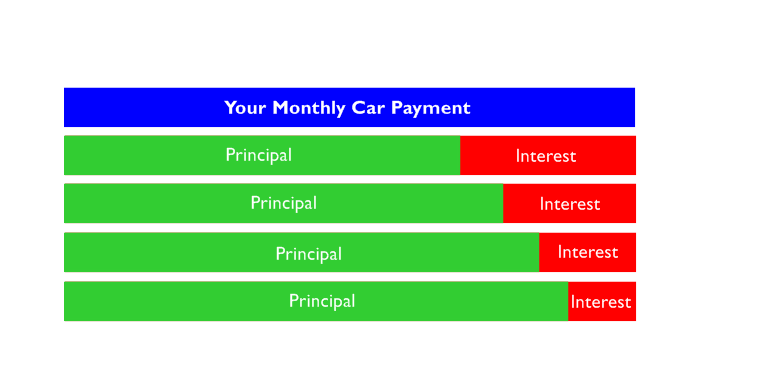 Calculating Your Car Payment Let’s complete the table below to see the differences in the monthly car payment and total interest paid for various loan terms. Use the calculator at http://www.bankrate.com/calculators/auto/auto-loan-calculator.aspx.INSURANCEInsuranceTypes of InsuranceAuto – Homeowners – Health – Life – Personal Property – Travel – Insurance Vocabulary ReviewInsurance Policy – contract between the consumer and insurance company that outlines coverage plansPremium – amount paid to the insurance provider every month in order to maintain an insurance planCo-Pay – primarily for health insurance; the amount owed each time you visit the doctorDeductible – measured on a yearly basis; refers to the amount you must pay before your insurance provider begins to cover costsAuto Insurance CoverageTypes of CoverageLiabilityCovers injuries and property damage that _________ cause to ________________.Covers you (and others named on your policy) when driving __________________  ___________ car with their permission.Two types:Bodily Injury Coverage – Property Damage Coverage – Uninsured and Underinsured MotoristUninsured coverage reimburses you if an _____________________ or a __________________ driver hits you.Underinsured coverage pays when an _________________ driver doesn’t have __________________ insurance to fully pay for your loss.Medical Pays for treating injuries to _________ and your ____________________.CollisionPays for the physical damage to your ____________ from a collision with another ___________, an _________________ or a ______________________ or from _____________________ over.ComprehensiveCoverage reimburses you for damage to your car that’s __________ caused by a ______________________. This includes ______________, hail, windstorm, ____________, fire, and hitting _______________________.Will also reimburse you if your _______________________ is pitted, cracked, or damaged.Towing and Rental CarPays for towing your car when it is ______________________.Pays a specific amount per ___________ to rent a car while yours is being _________________.Amount of Coverage100/300 means 	Insurance RequirementsCertain types of insurance coverage are specifically required by law or your lender.Auto Insurance RatesYour Auto Insurance RateYou've probably figured out that the world of car insurance is – well, let's just say it's complex. When you apply for insurance, a company is going to look at many factors.How Can I Save Money?INVESTMENTSInvestingKey TermsWhat’s My Rate of Return?How to Calculate Simple Interest:Principal x Interest Rate x TimeExample:You have $100 and plan to put it in the bank for 6 years with a 6% interest rate (0.06). Here’s what the calculation would look like:$100 x 0.06 x 6 = $36The amount will grow by $36 over 6 years using simple interest.Year 6: $100 + $36 = $136How to Calculate Compound Interest:Principal x (1 + Interest Rate)TimeExample:Imagine the same scenario, but this time with compound interest:Year 1: $100 x 0.06 = $6, then $100 + $6 = $106Year 2: $106 x 0.06 = $6.36, $106 + $6.36 = $112.36and so on…until Year 6: $141.85But to determine the compound interest quickly, try:100 x (1 + 0.06)6 = $141.85Let’s Try!To complete the table below, assume an investment or savings of $10,000 over a period of 10 years.Savings and Investment ChoicesInvestment ChallengeJohn receives $1,000 as a graduation gift from his grandparents. Rather than spend it, he decides to invest it in a two-year bond that earns 3% simple interest. John doesn’t need access to the money right away because he wants to save it for when he’s ready to buy a home in about 10 years. Is the bond a wise investment for John? Why or why not? What other investment options does John have?If you had the choice between investing $1,000 in a mutual fund that earns 7.5% compound interest or a bond that earns simple interest at 7.5%, which would you prefer and why?Type of CardBenefitsDrawbacksDebit CardsCredit CardsPrepaid CardsFacts About BanksFacts About Credit UnionsFacts About Thrifts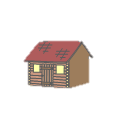 AdvantagesDisadvantagesRentingBuyingCar Payment Calculations
$12,000 loan principal ($15,000 car with a 20% or $3,000 down payment)Car Payment Calculations
$12,000 loan principal ($15,000 car with a 20% or $3,000 down payment)Car Payment Calculations
$12,000 loan principal ($15,000 car with a 20% or $3,000 down payment)Car Payment Calculations
$12,000 loan principal ($15,000 car with a 20% or $3,000 down payment)Car Payment Calculations
$12,000 loan principal ($15,000 car with a 20% or $3,000 down payment)APR 
(interest rate)Length of Loan 
(# of payments)Monthly Payment(use online calculator)Total Cost of Loan(monthly payment x # of payments) Total Interest(total cost - $12,000)3%36 months3%48 months6%36 months6%48 months10%36 months10%48 monthsRequired by State Law (in Illinois)Required by your Lender if you have an Auto LoanSaving - Investing - Interest Rate -Rate of Return -Guaranteed Interest Rates - Variable Interest Rates - Simple Interest - Compound Interest - InvestmentInterest RateInterest or Return TypeShow Your WorkTotal ValueInterest or Return EarnedSavings Account0.1%CompoundCD0.9%CompoundBond2%SimpleMutual Fund5%CompoundStock7%CompoundOptionDefinitionRisk/LiquidityProsConsSavings AccountA bank account designed to deposit money and earn interest.Low riskHigh liquidityVery little funds needed to openMoney can easily be withdrawnEarns a low interest rateCertificate of DepositSavings option with a specific fixed term (3 mo. to 5 yr.) and interest rate.Low riskLow liquidityEarns a higher interest rateMoney cannot be withdrawn until the end of the CD termBondsYou loan money to the gov’t or a corporation with a set interest rate and maturity date.Lower risk (as long as the issuer repays the loan)Low liquidityMore stability than stocksHigher interest rate than a savings accountHistorically lower returns than stocksCashing in before maturity date could result in a loss of principalMutual FundsA fund managed by a company that includes a portfolio or stocks or bonds.Risk varies depending on type of mutual fund.Medium liquidityDiversifiedYou can select different risk levelsReturn isn’t guaranteedCan be subject to expensive management feesStocksWhen buying stock, you buy partial ownership of a company.Different levels of risk – some can be very risky, but all stocks are subject to ups and downs of the marketMedium liquidityPotential for higher returns over the long-termThe market goes up and down regularly, making it a volatile investmentRequires long-term investment to get the best returnNo guarantee for additional money above your investment and you may lose your principal, too 